Маркировка продукции легкой промышленности с 01.01.2021г.Перечень товаров легкой промышленности (одежда, кухонное, постельное, столовое белье) которые попадают под обязательную маркировку  с 1 января 2021 года.Коды ТНВЭД и ОКПД 2Сроки внедрения маркировки легкой промышленностис 01.12.2019Регистрация участников оборота в ГИС МТ "Честный знак"01.12.2019 - 31.12.2020Добровольная маркировка товаров, маркировка остатков.01.01.2021Обязательная маркировка товаров, запрет оборота немаркированной продукции.до 01.02.2021Маркировка остатков товаров, введенных в оборот до 01.01.2021и не реализованных до этой даты.Маркировка товаров, приобретенных до 01.01.2021, но ввезенных в РФ после этой даты.Ответственность за нарушение правил маркировки одеждыЕсли производители или импортеры будут нарушать законодательство о маркировке одежды, то предполагается, что на них будет налагаться административная ответственность по ст. 15.12 КоАП РФ. Проверка осуществляется сотрудниками Минпродторга, либо Роспотребнадзора:5 000 - 10 000 руб. для ИП;50 000 - 100 000 руб. для юридических лиц.Если розничные продавцы будут продавать одежду без маркировки, для них штрафы составят:2 000 - 4 000 руб. для физических лиц;5 000 - 10 000 руб. для ИП;50 000 - 300 000 руб. для юридических лиц.ВниманиеВажно! Штрафы в таком же размере предусмотрены для субъектов и их должностных лиц, покупающих, хранящих и перевозящих изделия без маркировки для дальнейшей перепродажи.Возможна и уголовная ответственность согласно ст. 171.1 УК РФ - лишение свободы на срок до 3-х лет, если нарушение совершено в особо крупном размере (на сумму до 1,5 млн. руб.).ЧТО НЕОБХОДИМО ДЛЯ ТОРГОВЛИ МАРКИРОВАННЫМИ ТОВАРАМИДля торговли маркированными товарами вам необходимо выполнить 3 шага:1. Оформить электронную квалифицированную подпись (ЭЦП) на руководителя организации или ИП;2. Зарегистрироваться в системе мониторинга ЦРПТ «Честный знак». Ссылка для регистрации: markirovka.crpt.ru.3. Подготовить кассовое оборудование и программное обеспечение для работы с маркировкой. Обновить онлайн-кассы, кассовую и товароучетную программу, подключить 2D сканер и модуль маркировки для ОФД.Для маркировки остатков товаров также необходимо выполнить 3 шага:1. Передать сведения об остатках товаров в систему «Честный знак». Перечень необходимых сведений указан на сайте: честныйзнак.рф;2. Получить цифровой код маркировки DataMatrix на каждую единицу товара и ввести в товарооборот;3. Распечатать полученные коды на принтере этикеток, наклеить этикетки на коробку, ярлыки, или сам товар. Для приемки маркированных товаров от производителей, либо поставщиков необходимо выбрать систему электронного документооборота (ЭДО) в которой будет вестись приемка и подписание УПД (универсальных передаточных документов, накладных).Если производитель, либо поставщик маркированных товаров использует иную ЭДО от выбранной вами, то требуется настроить роуминг между этими системами.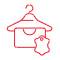 Одежда из натуральной или композиционной кожи:пальто, плащи, куртки;костюмы и комплекты;пиджаки и блейзеры, женские жакеты;юбки, юбки-брюки женские;брюки, бриджи, шорты;прочая одежда из кожи.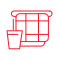 Блузки, рубашки и батники, женские или для девочек трикотажные или вязаные:из хлопчатобумажной пряжи;из льна;из шелковой пряжи;из химических нитей (волокон);из шерстяной пряжи или пряжи из тонкого волоса животных.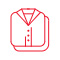 Мужская и женская верхняя одежда: пальто, полупальто, дождевики, куртки (в том числе лыжные), накидки, плащи, плащи с капюшонами, анораки, ветровки, штормовки и аналогичные текстильные изделия, кроме трикотажных или вязаных:из шерстяной пряжи или пряжи из тонкого волоса животных;из хлопчатобумажной пряжи;из химических нитей;из прочих текстильных материалов;из шерстяной пряжи или пряжи из тонкого волоса животных.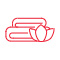 Белье столовое:салфетки для подносов;круглые салфетки на стол;столовые и чайные салфетки;конверты для салфеток;скатерти, подстилки и дорожки;трикотажное машинного или ручного вязания;из хлопчатобумажной пряжи;из химических нитей;из прочих текстильных материалов.Белье постельное:простыни;наволочки;наволочки для валиков под подушку;пододеяльники и наматрасники;комплекты постельного белья.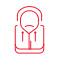 Белье туалетное и кухонное:пляжные полотенца;банные полотенца;полотенца для рук и лица;из махровых полотенечных тканей или аналогичных тканых махровых материалов,из хлопчатобумажной пряжи;из хлопчатобумажной пряжи;из химических нитей;из прочих текстильных материалов.Код ОКПД 2Наименование товарной группыКод ТНВЭД14.11.10Одежда из натуральной или композиционной кожи4203 10 00014.12.30.111Пальто, полупальто и плащи мужские производственные и профессиональные14.12.30.112Пальто, полупальто и плащи женские производственные и профессиональные14.14.13Блузки, рубашки и батники, женские или для девочек трикотажные или вязаные610614.13.21Пальто, дождевики, куртки, плащи, плащи с капюшонами, анораки, ветровки, штормовки и аналогичные текстильные изделия мужские или для мальчиков, кроме трикотажных или вязаных620114.13.31Пальто, куртки, плащи, плащи с капюшонами, анораки, ветровки, штормовки и аналогичные изделия женские или для девочек из текстильных материалов, кроме трикотажных или вязаных620213.92.12Белье постельное630213.92.13Белье столовое630213.92.14Белье туалетное и кухонное6302